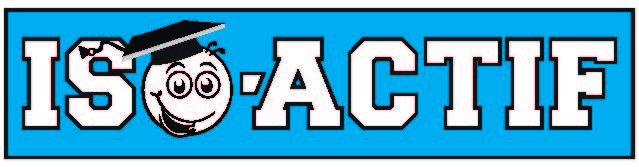 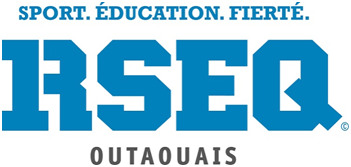 FORMULAIRE D'INSCRIPTIONLe programme ISO-ACTIF est un outil de promotion, d’intervention et de valorisation de saines habitudes de vie mis de l’avant par le RSEQ (Réseau du sport étudiant du Québec) depuis 2001. ISO-ACTIF définit une série de critères sous forme d’activités favorisant la réussite éducative et le développement de saines habitudes de vie chez les jeunes. Ces critères sont répartis selon deux habitudes de vie ciblées (activité physique et saine alimentation) et permettent de certifier le niveau d’engagement des écoles dans la promotion et la valorisation d’une vie saine et active.Les activités tenant lieu de critères ISO-ACTIF, peuvent aisément s’intégrer au cours d’éducation physique et à la santé, au programme d’animation sportive ou à d’autres activités de promotion de la santé et de prévention des saines habitudes de vie à partir de l’école. Les critères permettent de valoriser des activités déjà en cours dans l’école ou des activités nouvellement mises en place au cours de l’année.Le projet est un engagement qui inclut l'inscription, une bannière ISO-ACTIF, un coroplaste et un collant de certification par année. Le coût total est de 100$*. Vous devez compléter sur le site vos informations pour avoir votre certification chaque année.____	Je désire participer au programme ISO-ACTIF. Engagement de trois ans qui inclut l'inscription, la bannière ISO-ACTIF, le coroplaste et un collant de certification par année pour la durée de l'engagement._____ Je souhaite que le matériel soit envoyé par la poste à mon école à mes frais. 
_____ Je passerai chercher le matériel une fois la facture payée par mon école.
*Les taxes seront ajoutées et les frais de livraison du matériel. L'école sera facturée suite à votre inscription.S.V.P retournez votre formulaire par courriel à kim.pellerin@outaouais.rseq.caNOM DE L'ÉCOLE:RESPONSABLE:COURRIEL:NOMBRE D'ÉLÈVES:ADRESSE:Signature:Date: